Znak sprawy: OP-II.082.3.27.2017.JSl/MBi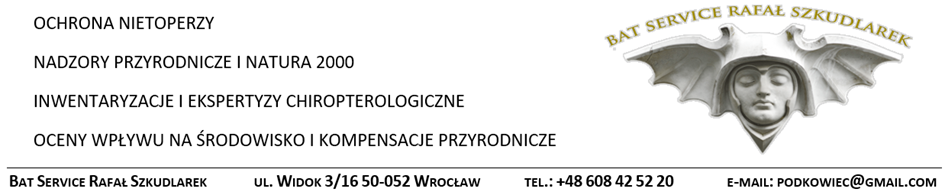 Dokumentacja ekspertyzy na potrzeby sporządzania planu zadań ochronnych obszaru Natura 2000 Kościół w Węglówce PLH120046 w województwie małopolskim (Etap II)Spis treści Spis treści	11	Etap I Wstępny	31.1.	Informacje ogólne	31.2.	Mapa obszaru Natura 2000 objętego ekspertyzą	41.3.	Przedmioty ochrony wg obowiązującego SDF (stan na 20.05.2018 r.)	51.3.1.	Siedliska przyrodnicze - brak	51.3.2.	Gatunki roślin - brak	51.3.3.	Gatunki zwierząt (bez ptaków)	51.4.	Informacja o obszarze i przedmiotach ochrony	61.5.	Ogólna charakterystyka obszaru Natura 2000	91.6.	Struktura własności i użytkowania gruntów	112.	Etap II Zakres i wyniki prac terenowych	122.1.	Informacja o przedmiotach ochrony objętych ekspertyzą wraz z zakresem prac terenowych – dane zweryfikowane	122.1.1.	Gatunki zwierząt (bez ptaków) i ich siedliska występujące na terenie obszaru	122.2.	Stan ochrony przedmiotów ochrony objętych ekspertyzą	192.2.1.	Rzeczywisty stan ochrony	192.2.2.	Referencyjny stan ochrony	223.	Etap III Identyfikacja zagrożeń, celów oraz działań ochronnych	233.1.	Analiza zagrożeń	233.2.	Cele działań ochronnych	313.3.	Ustalenie działań ochronnych	323.4.	Przesłanki sporządzenia planu ochrony	363.5.	Projekt weryfikacji SDF obszaru i jego granic	363.5.1.	Projekt zmiany SDF	363.5.2.	Projekt zmiany granicy obszaru	363.6.	Literatura	36Etap I Wstępny Informacje ogólneMapa obszaru Natura 2000 objętego ekspertyzą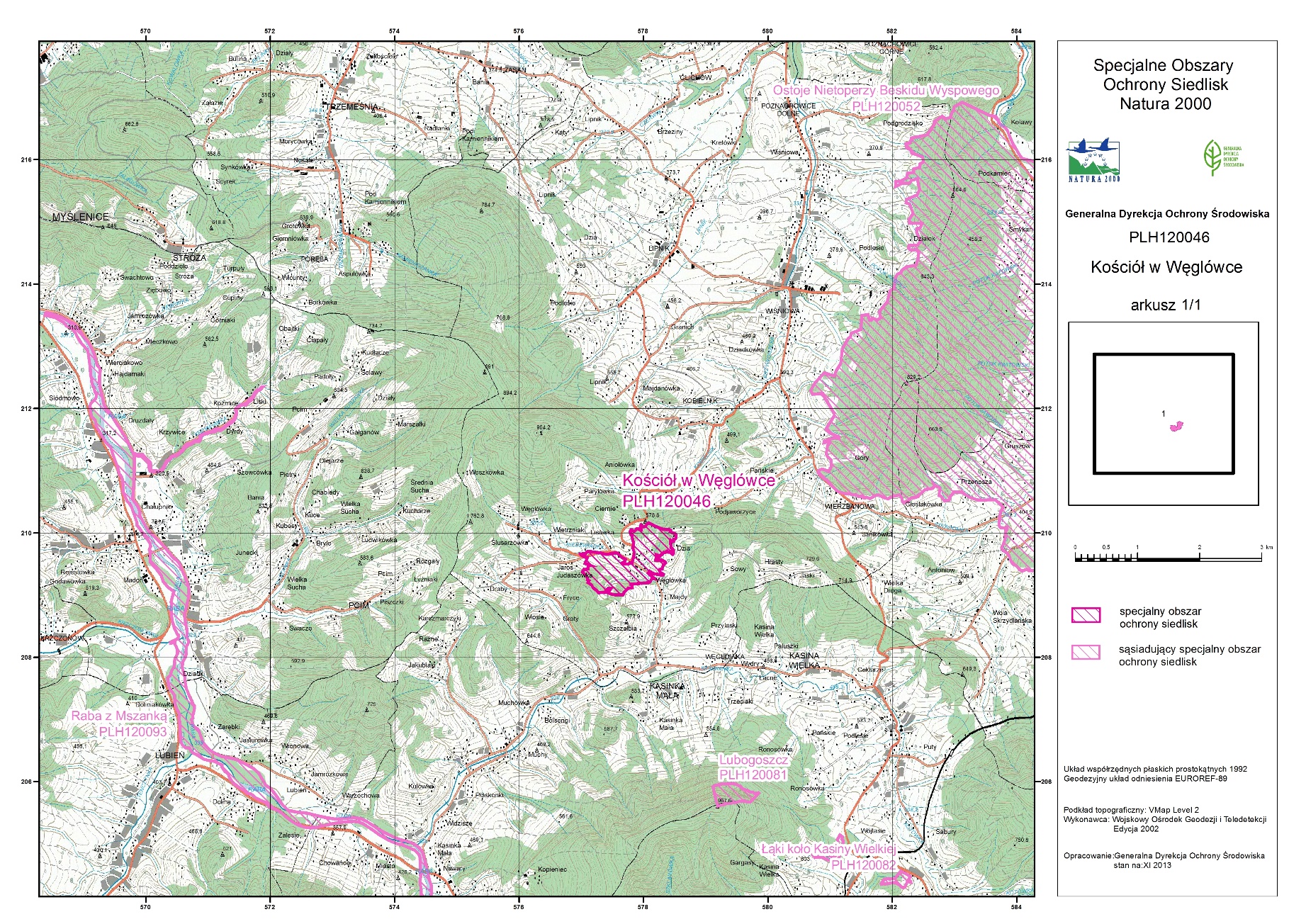 Przedmioty ochrony wg obowiązującego SDF (stan na 20.05.2018 r.)Siedliska przyrodnicze - brakGatunki roślin - brakGatunki zwierząt (bez ptaków)Informacja o obszarze i przedmiotach ochronyOgólna charakterystyka obszaru Natura 2000Obszar Natura 2000 Kościół w Węglówce PLH120046 położony jest w południowej części województwa małopolskiego, w powiecie myślenickim, w gminie Wiśniowa. Pod względem fizyczno-geograficznym należy do makroregionu Beskidy Zachodnie, mezoregionu Beskid Wyspowy. Obszar Natura 2000 Kościół w Węglówce o powierzchni 88,56 ha obejmuje teren, na którym położony jest Kościół Rzymskokatolicki pw. MB Nieustającej Pomocy, na którego strychu znajduje się kolonia rozrodcza nocka dużego i podkowca małego, tereny zabudowane, rolne, zadrzewienia i lasy. Obszar położony jest w dolinie potoku Niedźwiadek. 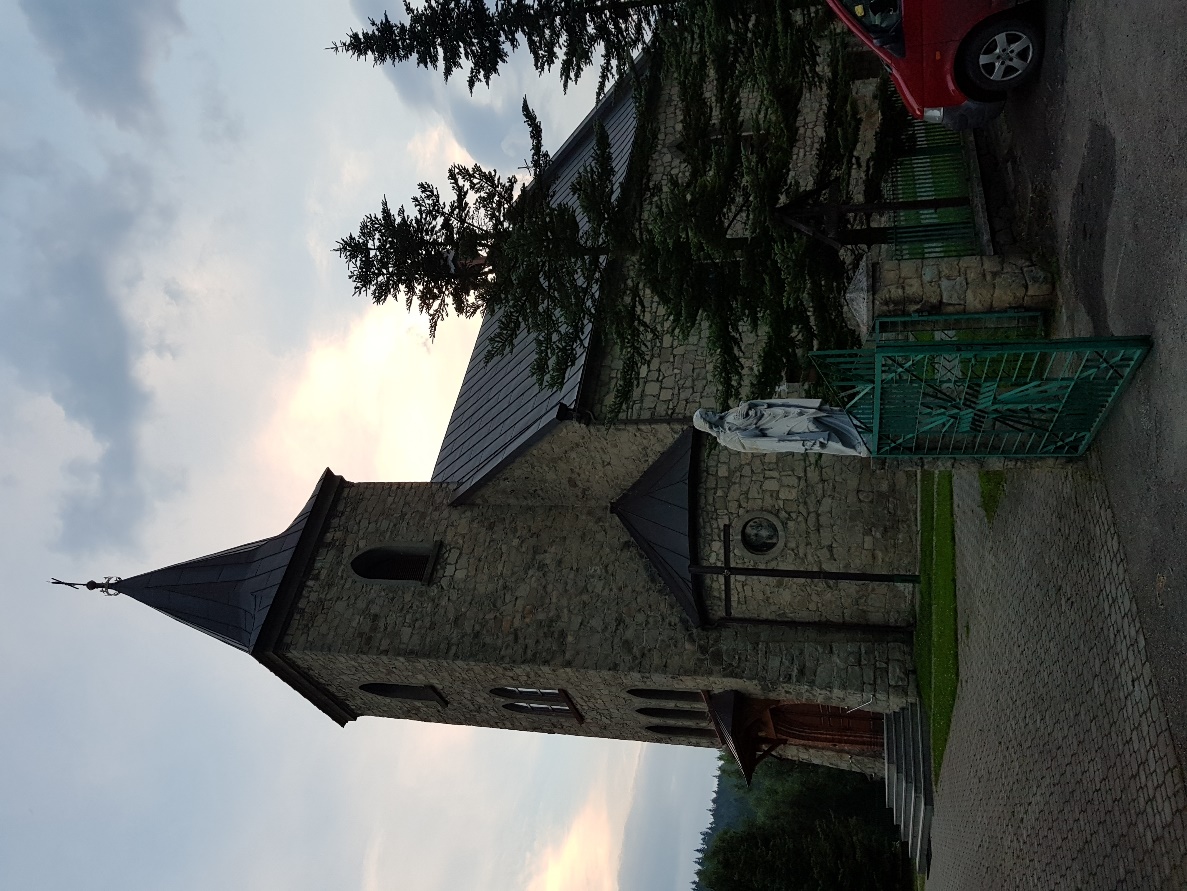 Obszar Natura 2000 Kościół w Weglówce sąsiaduje z obszarem Natura 2000 Ostoje Nietoperzy Beskidu Wyspowego PLH120052 (przedmiotami ochrony jest zarówno nocek duży – kilka kolonii jak i podkowiec mały – kilkanaście kolonii rozrodczych).Budynek kościoła będący schronieniem letniej kolonii nietoperzy w 2009 r. przeszedł remont polegający na istalacji platformy na guano, w ramach realizacji Programu ochrony podkowca małego w Polsce prowadzonego przez PTTP „proNatura” i dofinansowanego z Fundacji EkoFundusz. Populacja nocka dużego w Kościele w Węglówce jest monitorowana w ramach Państwowego Monitoringu Środowiska GIOŚ. Z wyników monitoringu wynika pogorszenie stanu populacji z FV na U1 przy zachowaniu właściwego stanu siedliska gatunku i perspektyw ochrony.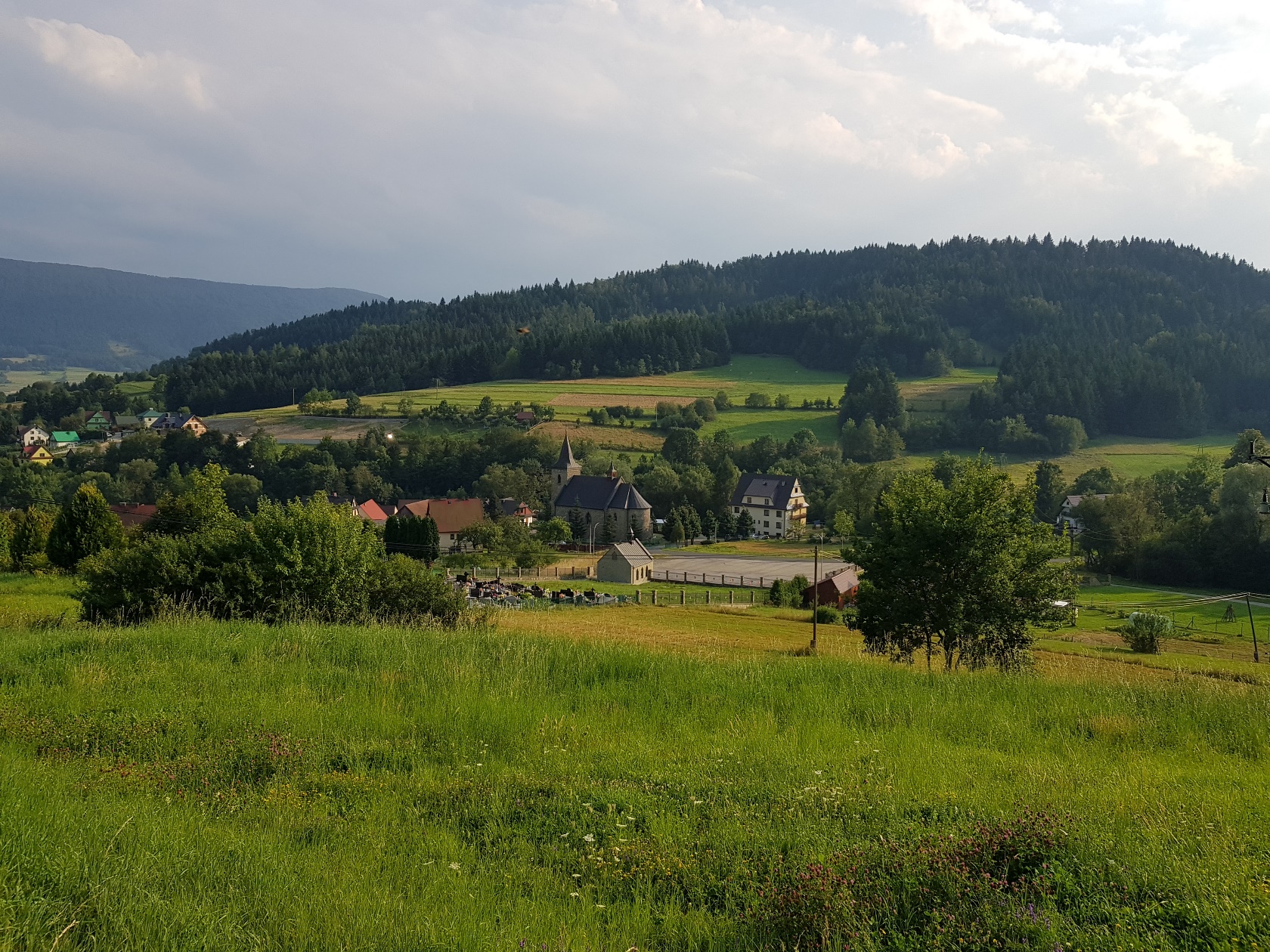 Struktura własności i użytkowania gruntów * Zgodnie z Corine Land Cover Etap II Zakres i wyniki prac terenowychInformacja o przedmiotach ochrony objętych ekspertyzą wraz z zakresem prac terenowych – dane zweryfikowaneGatunki zwierząt (bez ptaków) i ich siedliska występujące na terenie obszaruKod gatunku: 1324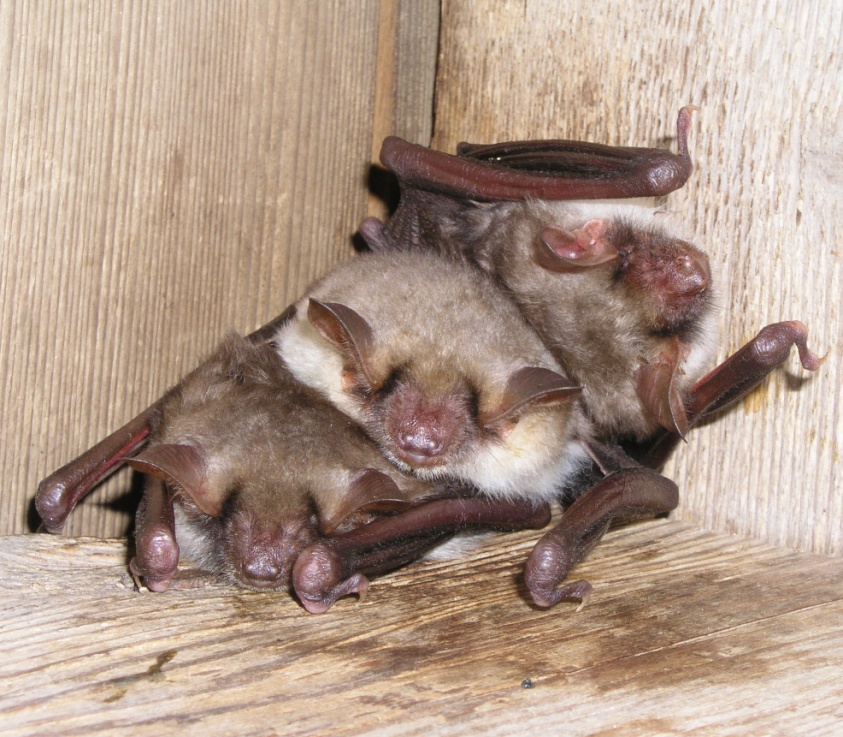 Nazwa gatunku: nocek duży Myotis myotisCharakterystyka: Jeden z największych krajowych nietoperzy: rozpiętość skrzydeł ok. 45 cm, waga od 26-40 g. Futro na grzbiecie szarobrązowe, na brzuchu białe i biało żółte, ucho i pyszczek jasne, błony lotne ciemne. Kolonie rozrodcze zlokalizowane przeważnie na strychach budynków, wyjątkowo w podziemiach, liczą zazwyczaj od kilkunastu do kilkuset osobników, choć znane są również zgrupowania znacznie bardziej liczne. Zimowanie trwa od późnej jesieni do początku kwietnia. Nocki duże hibernują w podziemiach - sztolniach, fortach, piwnicach i jaskiniach, choć bywa, że zimą znajdowane są również na nieprzemarzających strychach. Jedno stwierdzenie zimowania nocków odnotowano w kościele w Węglówce na strychu nad zakrystią.W obszarze Kościół w Węglówce nocek duży występuje w jednym schronieniu kolonii rozrodczej – na strychu kościóła pw. MB Nieustającej Pomocy w Węglówce. Kolonia rozrodcza jest monitorowana przez PTTP "pro Natura" od 2007 r. Liczebność w poszczególnych latach: 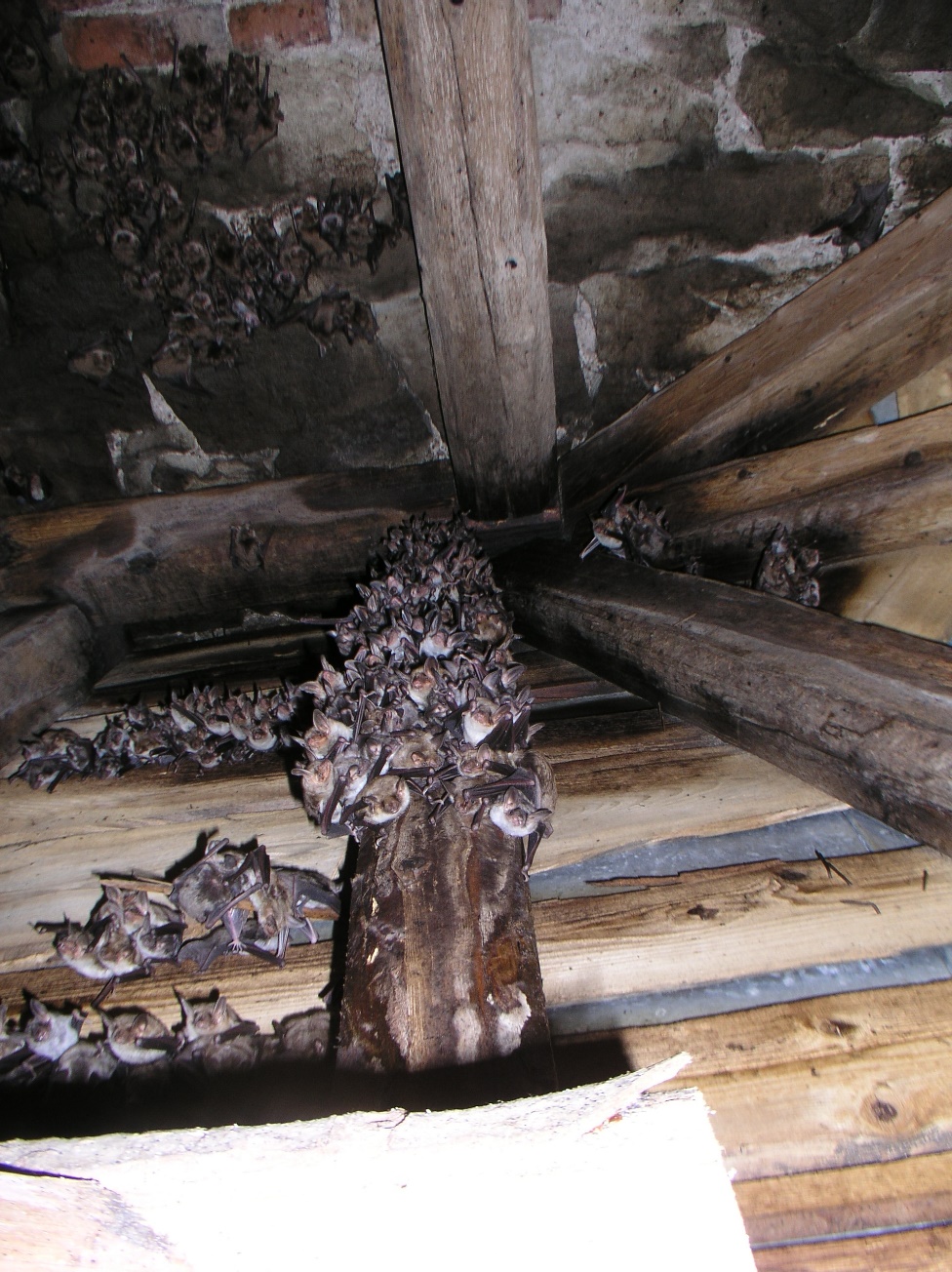 - 2007 r. 320 nocków, 2 podkowce;- 2008 r. 200 nocków;- 2009 r. 210 nocków;- 2012 r. 102 nocki;- 2013 r. 103 nocki;- 2014 r. 82 nocki;- 2015 r. 68 nocków;- 2016 r. 78 nocków, 19 podkowców;- 2017 r. 67 nocków, 22 podkowce.Ogólny stan zachowania siedlisk gatunku w sieci Natura 2000: U1/U2Ranga w Obszarze: Według standardowego formularza danych ocena ogólna C. Aktualnie jedyny przedmiot ochrony w obszarze (wniosek o dodanie do listy podkowca małego) – ranga wysoka.Stan zachowania stanowisk i siedlisk gatunku w obszarze: U2Zagrożenia: Do zidentyfikowanych w obszarze realnych zagrożeń dla gatunku należy zaliczyć:Brak bezpiecznego wylotu (zainstalowanie zewnętrznego oświetlenia budynku).Brak bezpiecznego wylotu (wycinka lub nadmierne przycinanie drzew w bezpośrednim otoczeniu kolonii).Z kolei do potencjalnych zagrożeń, które mogą wystąpić na wszystkich obszarach zajmowanych przez gatunek zalicza się:Instalacja na budynku stacji bazowych (BTS) systemów łączności bezprzewodowej. Stosowanie toksycznych środków konserwacji drewna.Płoszenie nietoperzy.Brak bezpiecznego wylotu (wycinka lub nadmierne przycinanie drzew w bezpośrednim otoczeniu kolonii).Zubożenie bazy pokarmowej (insektycydy).Utrata tras migracji na żerowisko (niszczenie liniowych elementów krajobrazu).Utrata żerowiska (fragmentacja obszarów leśnych).Zimowa turystyka jaskiniowa.Lokalizacja farm wiatrowych na trasach przelotów.Kod gatunku: 1303 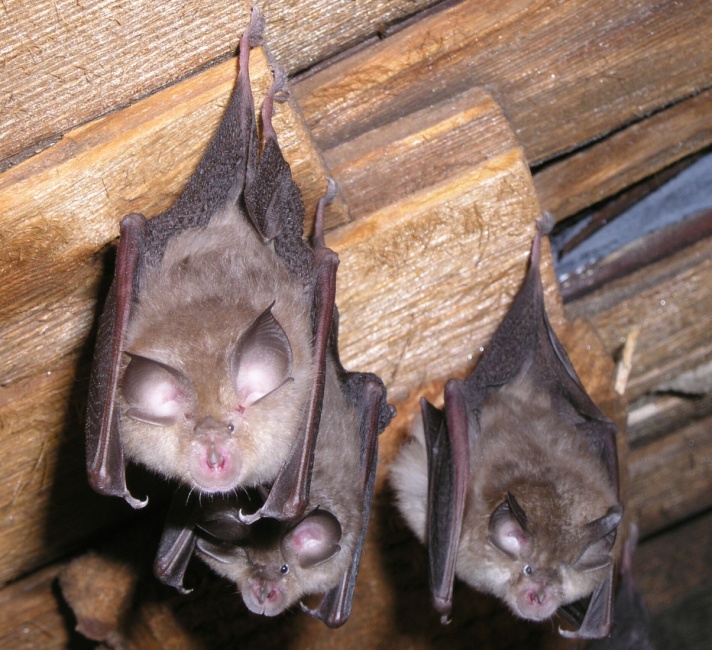 Nazwa gatunku: podkowiec mały Rhinolophus hipposiderosCharakterystyka: Przedstawiciel nielicznie reprezentowanej w Polsce rodziny podkowcowatych, jeden z najmniejszych i najbardziej zagrożonych krajowych nietoperzy. Rozpiętość skrzydeł 19-25 cm, masa ciała 5,6-9 g. Futro na grzbiecie jasnobrązowe, część brzuszna jaśniejsza koloru szarego. Uszy i pyszczek jasne. Charakterystyczna narośl wokół nozdrzy w kształcie podkowy, od której pochodzi nazwa podkowców. Skrzydła ciemne, zaokrąglone i szerokie, umożliwiające wolny, ale bardzo precyzyjny lot; podczas hibernacji owijają nimi szczelnie całe ciało. W koloniach rozrodczych i zimowych wiszą na ogół bezpośrednio pod stropem, nigdy nie wciskając się w szczeliny. Odchody paciorkowate zbudowane z połączonych ze sobą po 2-4 sztuki beczułkowatych granulek. Sezon wiosenno-letni (kwiecień-sierpień) to dla podkowców okres ciąży, porodu i wychowywania młodych. W czasie od sierpnia do listopada odbywają gody i akumulują zapasy tłuszczu, natomiast w miesiącach zimowych (listopad- kwiecień) hibernują. Na kolonie rozrodcze wybierają zazwyczaj strychy budynków, miejscem godów są prawdopodobnie jaskinie lub inne schronienia o podobnym mikroklimacie. Podkowiec mały hibernuje w słabo wentylowanych podziemiach o stałej dość wysokiej temperaturze ok. 5-9 ºC, najczęściej jaskiniach i opuszczonych sztolniach. W obszarze Kościół w Węglówce znajduje się jedna kolonia rozrodcza podkowca, stwierdzona w 1997 r. W ostatnich latach stwierdzono liczebność podkowców małych w kościele w Węglówce: 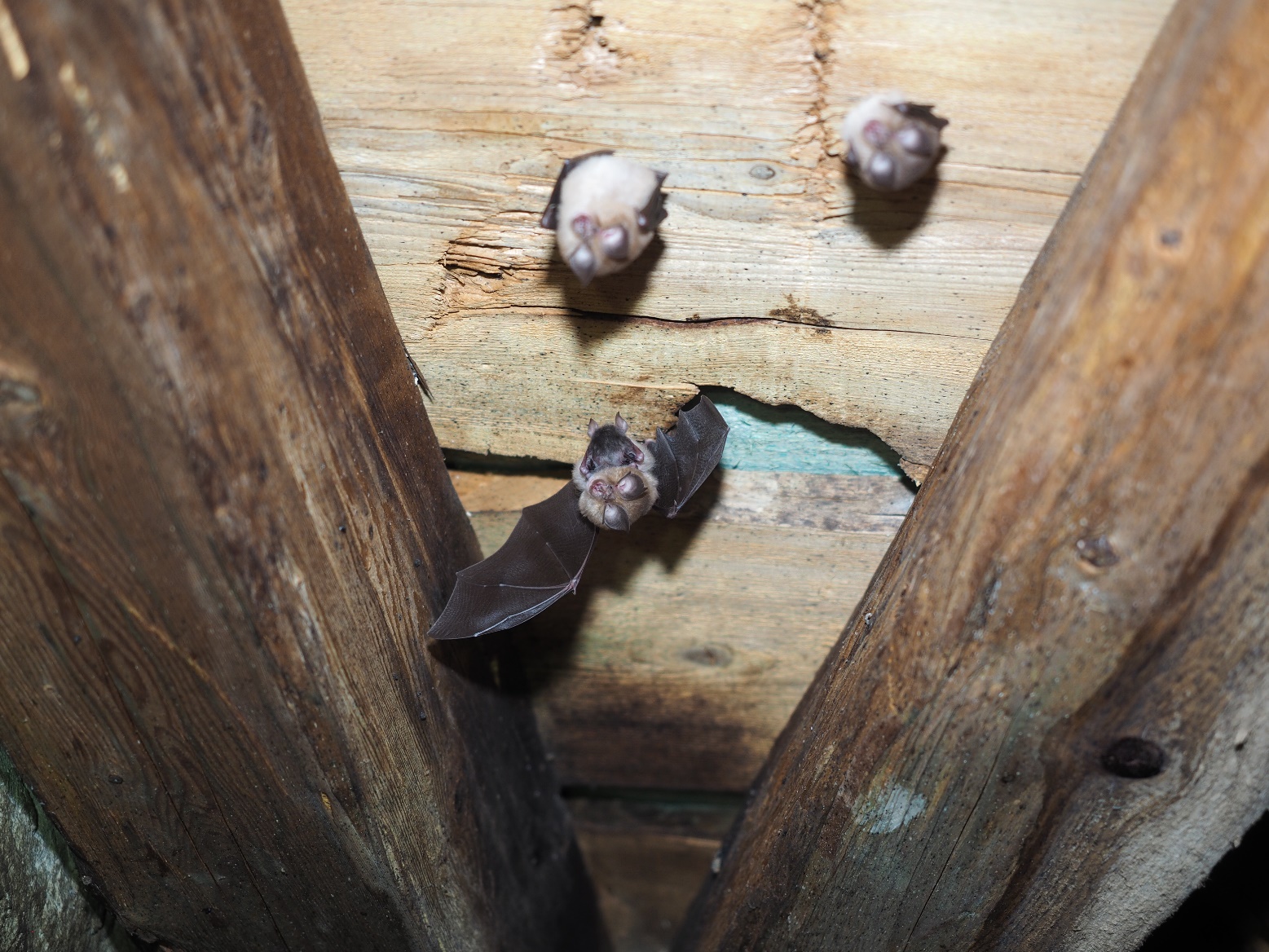 - 2016 r. – 19,- 2017 r. – 22.Ogólny stan zachowania gatunku w sieci Natura 2000 w Polsce: U1. Krajowa liczebność gatunku w 2013 r. – 10 tys. osobników, w 2018 r. 14 tys. osobników. Wzrost liczebności wynika z dużej mierze z zabezpieczenia znacznej ilości stanowisk kolonii rozrodczych i poprawy stanu zachowania siedliska gatunku poprzez wykonanie działań ochronnych. Ranga w Obszarze: Według standardowego formularza danych ocena ogólna D. Jednak liczebność wskazuje na potrzebę dodania jako nowy przedmiot ochrony w obszarze, .Stan zachowania stanowisk i siedlisk gatunku w obszarze: U1Zagrożenia: Do zidentyfikowanych na obszarze realnych zagrożeń dla gatunku na leży zaliczyć:Brak bezpiecznego wylotu (brak większych drzew w bezpośrednim otoczeniu kolonii).Brak bezpiecznego wylotu (zainstalowanie zewnętrznego oświetlenia budynku).Utrata tras migracji na żerowisko (wycinka drzew, niszczenie liniowych elementów krajobrazu).Z kolei do potencjalnych zagrożeń (oprócz wymienionych powyżej), które mogą wystąpić na wszystkich obszarach zajmowanych przez gatunek zalicza się:Płoszenie nietoperzy.Drapieżnictwo (kuny i puszczyki zamieszkujące strychy budynków).Postępująca degradacja pokrycia dachów kolonii.Uszczelnienie strychów - likwidacja wlotów.Lokalizacja dróg na trasach przelotów.Instalacja na budynku stacji bazowych (BTS) systemów łączności bezprzewodowej. Stosowanie toksycznych środków konserwacji drewna.Zubożenie bazy pokarmowej (insektycydy).Utrata żerowiska (fragmentacja obszarów leśnych).Zimowa turystyka jaskiniowa.Lokalizacja farm wiatrowych na trasach przelotów.Stan ochrony przedmiotów ochrony objętych ekspertyząRzeczywisty stan ochrony Notuje się w ostatnich latach spadek liczebność nocka dużego w licznych kloloniach, jednak jest to związane przede wszystkich z działalnością człowieka pogarszająca stan schronień.Referencyjny stan ochronyEtap III Identyfikacja zagrożeń, celów oraz działań ochronnychAnaliza zagrożeń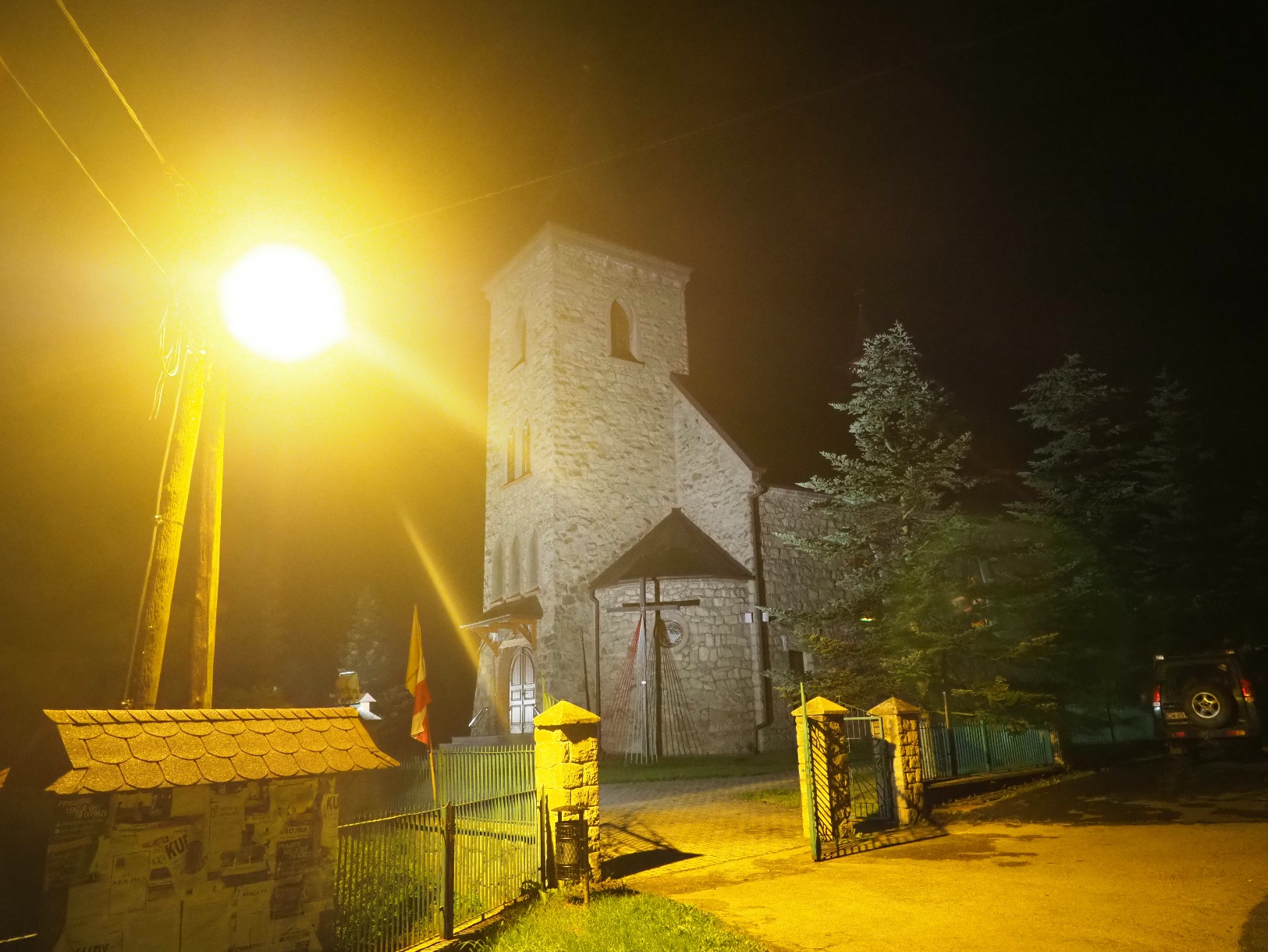 Fot. 7 Lampa oświetlająca otoczenie kościoła (fot. R. Szkudlarek)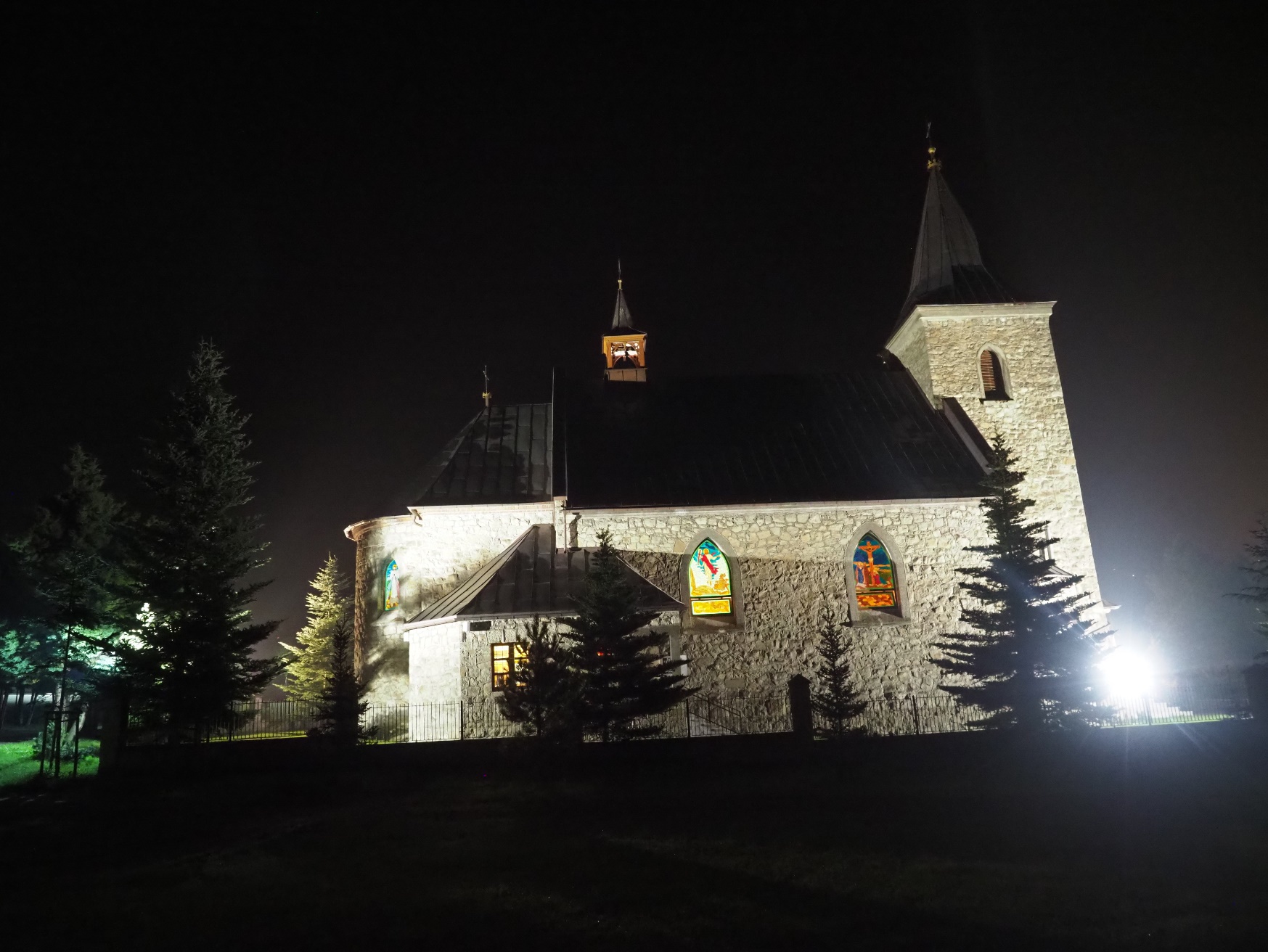 Fot. 8 Oświetlony budynek kościoła (fot. R. Szudlarek)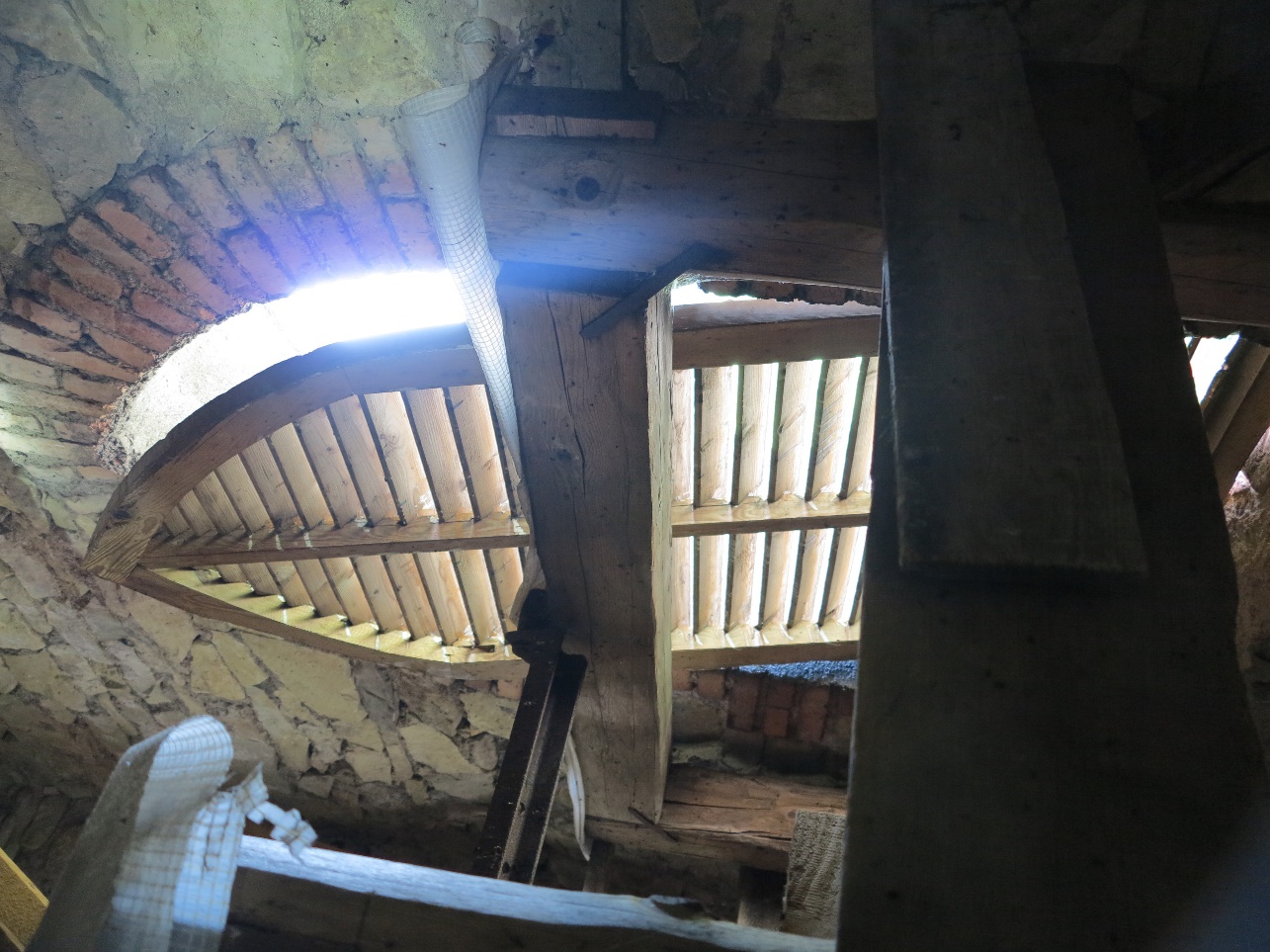 Fot. 9 Zamontowane żaluzje uniemożliwiają bezpieczny wlot dla podkowców (fot. R. Szkudlarek)Cele działań ochronnychUstalenie działań ochronnychPrzesłanki sporządzenia planu ochronyNie stwierdzono potrzeby sporządzenia planu ochrony dla obszaru Natura 2000. Plan zadań ochronnych sporządzany na okres 10 lat jest wystarczającym dokumentem dla zapewnienia ochrony przedmiotowi ochrony. Ponadto plan zadań ochronnych jest dokumentem bardziej elastycznym i możliwym do aktualizacji zapisów w miarę zmieniającej się sytuacji w obszarze Natura 2000.Projekt weryfikacji SDF obszaru i jego granicProjekt zmiany SDFProjekt Standardowego Formularza Danych zostanie przygotowany na podstawie informacji o przedmiocie ochrony przedstawionych w dokumentacji ekspertyzy niezwłocznie po zaakceptowaniu przez RDOŚ.Projekt zmiany granicy obszaruNie stwierdzono potrzeby zmian granicy obszaru. W obecnych granicach znajdują się wszystkie elementy siedliska nietoperzy konieczne dla zachowania ich w obszarze (stanowisko kolonii rozrodczej, trasy migracji i tereny leśne stanowiące żerowiska).LiteraturaKepel A. 2010 Nocek duży Myotis myotis W: Makomaska-Juchiewicz M. (red), Monitoring gatunków zwierząt Przewodnik metodyczny cz. I., ss. 220-257, GIOŚ, Warszawa Szkudlarek R., Paszkiewicz R. 2012 Podkowiec mały Rhinolophus hipposideros W: Makomaska-Juchiewicz M., Baran P. (red), Monitoring gatunków zwierząt Przewodnik metodyczny cz. III., ss. 725-748, GIOŚ, Warszawa„Natura 2000 w Karpatach. Strategia zarządzania obszarami Natura 2000” red. W Mróz, J. Perzanowska, A. Olszańska” Instytut Ochrony Przyrody PAN, Kraków 2011Kowalski M., Wojtowicz B. 2004 Nocek duży Myotis myotis. W: Adamski P., Bartel R., Bereszyński A., Kepel A., Witkowski Z. (red.). Gatunki zwierząt (z wyjątkiem ptaków). Poradniki ochrony siedlisk i gatunków Natura 2000 – podręcznik metodyczny. T.6. Ministerstwo Środowiska, Warszawa, s. 363-367Szkudlarek R. 2004 Podkowiec mały (Rhinolophus hipposideros). W: Adamski P., Bartel R., Bereszyński A., Kepel A., Wikowski Z. (red.). Gatunki zwierząt (z wyjątkiem ptaków). Poradniki ochrony siedlisk i gatunków Natura 2000 – podręcznik metodyczny. T.6. Ministerstwo Środowiska, Warszawa, s. 350-356Węgiel A., Paszkiewicz R., Szkudlarek R. 2001 Nietoperze Beskidu Wyspowego, Beskidu Sądeckiego, Beskidu Niskiego i Pogórza Karpackiego – letnie schronienia nietoperzy w budynkach, Nietoperze II, s 75-84Nazwa obszaruKościół w WęglówceKod obszaruPLH120046Opis granic obszaruNumeryczny wektor granic GIS – przekazany przez Zamawiającego plik shpOpis punktów załamania granicy - załącznik nr 1.SDFPlik PDF SDF stanowiący załącznik nr 2 Położeniewojewództwo małopolskie, powiat myślenicki, gmina WiśniowaPowierzchnia obszaru (w ha)88,56 haStatus prawnyObszar mający znaczenie dla WspólnotyZaakceptowany po raz pierwszy w Decyzji Komisji Europejskiej z dnia 10 stycznia 2011 r. w sprawie przyjęcia na mocy dyrektywy Rady 92/43/EWG czwartego zaktualizowanego wykazu terenów mających znaczenie dla Wspólnoty składających się na alpejski rejon biogeograficzny, numer aktu normatywnego C(2010) 9663Aktualna Decyzja Komisji Europejskiej: 12 grudnia 2017 w sprawie przyjęcia na mocy dyrektywy Rady 92/43/EWG jedenastego zaktualizowanego wykazu terenów mających znaczenie dla Wspólnoty składających się na alpejski rejon biogeograficzny, numer aktu normatywnego C(2017) 8259Wykonawca ekspertyzyBat Service Rafał Szkudlarek, ul. Widok 3/16, 50-052 WrocławPlanista Regionalny / Osoba odpowiedzialna w RDOŚMonika Białowąs – planista regionalny, monikabialowas.krakow@rdos.gov.pl, 12 61-98-146, Monika Kozieł – koordynator planu, monika.koziel.krakow@rdos.gov.pl, Sprawujący nadzórRegionalny Dyrektor Ochrony Środowiska w Krakowieul. Mogilska 25, 31-542 Kraków, sekretariat.krakow@rdos.gov.pl, 12 61-98-120KodNazwa polskaNazwa łacińskaPop.osiadłaPop.osiadłaPop. rozrodczaPop. rozrodczaPop. przemieszczająca sięPop. przemieszczająca sięPop. zimującaPop. zimującaJednostka liczebnościOcena populacjiOcena 
st. zach.OcenaizolacjiOcenaogólnaKodNazwa polskaNazwa łacińskaMin.MaxMin.MaxMin.MaxMin.Max1324Nocek dużyMyotis myotis500500ICBCB1303Podkowiec małyRhinolophus hipposideros1010IDL.p.Typ informacjiDane referencyjneZakres informacjiWartość informacjiŹródło dostępu do danychMateriały publikowaneKepel A. 2010 Nocek duży Myotis myotis W: Makomaska-Juchiewicz M. (red), Monitoring gatunków zwierząt Przewodnik metodyczny cz. I., ss. 220-257, GIOŚ, WarszawaInformacje o rozmieszczeniu gatunku w kraju, szczegółowe wytyczne dotyczące monitoringu gatunkuWysoka. Szczegółowe wytyczne do monitoringuSzkudlarek R., Paszkiewicz R. 2012 Podkowiec mały Rhinolophus hipposideros W: Makomaska-Juchiewicz M., Baran P. (red), Monitoring gatunków zwierząt Przewodnik metodyczny cz. III., ss. 725-748, GIOŚ, WarszawaInformacje o rozmieszczeniu gatunku w kraju, szczegółowe wytyczne dotyczące monitoringu gatunkuWysoka. Szczegółowe wytyczne do monitoringu„Natura 2000 w Karpatach. Strategia zarządzania obszarami Natura 2000” red. W Mróz, J. Perzanowska, A. Olszańska” Instytut Ochrony Przyrody PAN, Kraków 2011Informacje nt. wybranych przedmiotów ochrony występujących na obszarach Natura 2000 w polskich Karpatach.dużaKowalski M., Wojtowicz B. 2004 Nocek duży Myotis myotis. W: Adamski P., Bartel R., Bereszyński A., Kepel A., Witkowski Z. (red.). Gatunki zwierząt (z wyjątkiem ptaków). Poradniki ochrony siedlisk i gatunków Natura 2000 – podręcznik metodyczny. T.6. Ministerstwo Środowiska, Warszawa, s. 363-367Informacje o rozmieszczeniu gatunku w kraju, szczegółowe wytyczne dotyczące wymagań i ochrony gatunkuDużahttp://natura2000.gdos.gov.plSzkudlarek R. 2004 Podkowiec mały (Rhinolophus hipposideros). W: Adamski P., Bartel R., Bereszyński A., Kepel A., Witkowski Z. (red.). Gatunki zwierząt (z wyjątkiem ptaków). Poradniki ochrony siedlisk i gatunków Natura 2000 – podręcznik metodyczny. T.6. Ministerstwo Środowiska, Warszawa, s. 350-356Informacje o rozmieszczeniu gatunku w kraju, szczegółowe wytyczne dotyczące wymagań i ochrony gatunkuDużahttp://natura2000.gdos.gov.plWęgiel A., Paszkiewicz R., Szkudlarek R. 2001 Nietoperze Beskidu Wyspowego, Beskidu Sądeckiego, Beskidu Niskiego i Pogórza Karpackiego – letnie schronienia nietoperzy w budynkach, Nietoperze II, s 75-84Informacje o stanowiskach letnich nietoperzy.Informacja istotna z punktu widzenia planowania ochrony nietoperzyMateriały niepublikowanePTPP „pro Natura” – dane niepublikowane, liczebność kolonii letnich w województwie małopolskim w latach 2014-2017Informacje o stanowiskach letnich nietoperzy.Informacja istotna z punktu widzenia planowania ochrony nietoperzyPTPP „pro Natura”, RDOŚ w Krakowie,Plany/ programy /strategie/ projektyKrajowy plan ochrony podkowca małego – w ramach programu Transition Facility 2004 – „Opracowanie planów renaturyzacji siedlisk przyrodniczych i siedlisk gatunków na obszarach Natura 2000 oraz planów zarządzania dla wybranych gatunków objętych Dyrektywą Ptasią i Dyrektywą Siedliskową” Obszerna charakterystyka podkowca małego wraz z Identyfikacją zagrożeń i propozycjami ochrony oraz monitoringu Bardzo dużahttp://www.nietoperze.pl/ RaportyStandardowy Formularz Danych dla obszaru Natura 2000 PLH120046Szczegółowa informacja o obszarze PLH120046Bardzo dużawww.natura2000.gdos.gov.plWyniki monitoringuMonitoring gatunków i siedlisk przyrodniczych ze szczególnym uwzględnieniem specjalnych obszarów ochrony siedlisk Natura 2000. Szczegółowe wyniki monitoringu prowadzonego w latach 2015-2018 dla gatunków zwierząt. 1324 Nocek duży Myotis myotis  Bardzo szczegółowe informacje nt. stanu populacji nocka dużego w Polsce i sposobu monitoringuBardzo dużahttp://siedliska.gios.gov.pl/Monitoring gatunków i siedlisk przyrodniczych ze szczególnym uwzględnieniem specjalnych obszarów ochrony siedlisk Natura 2000. Szczegółowe wyniki monitoringu prowadzonego w latach 2006-2008 dla gatunków zwierząt. 1324 Nocek duży Myotis myotis  Bardzo szczegółowe informacje nt. stanu populacji nocka dużego w Polsce i sposobu monitoringuBardzo dużahttp://siedliska.gios.gov.pl/Monitoring gatunków i siedlisk przyrodniczych ze szczególnym uwzględnieniem specjalnych obszarów ochrony siedlisk Natura 2000. Szczegółowe wyniki monitoringu prowadzonego w latach 2009-2011 dla gatunków zwierząt. 1303 Podkowiec mały Rhinolophus hipposideros Bechstein 1800. Bardzo szczegółowe informacje nt. stanu populacji podkowca małego w Polsce i sposobu monitoringuBardzo dużahttp://siedliska.gios.gov.pl/Klasy pokrycia terenu*Typ własnościPowierzchnia użytków w ha% udział powierzchni w obszarzeLasySkarb Państwaok. 41ok. 46LasyWłasność komunalnaok. 41ok. 46LasyWłasność prywatnaok. 41ok. 46LasyInneok. 41ok. 46Grunty orne-Łąki i pastwiska-Zbiorniki wodne-Cieki-Tereny upraw mieszanychok. 47,5ok. 54KodNazwa polskaZweryfikowana (aktualna) nazwa łacińskaPop. osiadłaPop. osiadłaPop. rozrodczaPop. rozrodczaPop. przemieszcza-jąca sięPop. przemieszcza-jąca sięPop. zimującaPop. zimującaJednostka liczebnościOcena populacjiOcena st. zach.Ocena izolacjiOcena ogólnaStopień rozpoznaniaKodNazwa polskaZweryfikowana (aktualna) nazwa łacińskaMinMaxMinMaxMinMaxMinMaxJednostka liczebnościOcena populacjiOcena st. zach.Ocena izolacjiOcena ogólnaStopień rozpoznania1324Nocek dużyMyotis myotis5478ICCCCBardzo dobry. Populacja monitorowana corocznie w tym w roku 2018. Liczebność zaktualizowana na podstawie 3 ostatnich lat.1303Podkowiec małyRhinolophushipposideros5478ICCCCBardzo dobry. Populacja monitorowana corocznie w tym w roku 2018. Liczebność zaktualizowana na podstawie 3 ostatnich lat.Przedmioty ochrony objęte ekspertyząPrzedmioty ochrony objęte ekspertyząPrzedmioty ochrony objęte ekspertyząPrzedmioty ochrony objęte ekspertyząPrzedmioty ochrony objęte ekspertyząPrzedmioty ochrony objęte ekspertyząPrzedmioty ochrony objęte ekspertyząPrzedmioty ochrony objęte ekspertyząPrzedmioty ochrony objęte ekspertyząPrzedmioty ochrony objęte ekspertyząL.p.Gatunki (Nazwa polska i łacińska)Kod NaturaStanowiskoParametr stanuWskaźnik1Poprzednia ocena wskaźnika na podstawie dostępnych danych wg skali FV, UI, U2, XXObecna ocena wskaźnika wg skali FV, UI, U2, XXOcena parametru na stanowisku wg skali FV, UI, U2, XXOgólna ocena stanu ochrony siedliska/gatunku w obszarze wg skali FV, UI, U2, XXUzasadnienie dla ocen, uwagi1.Nocek duży Myotis myotis1324Stan populacjiLiczebnośćFVU2U2U254-69Kilkaset (ok. 400) osobników notowano w latach 2003-2004. Spadek związany z zainstalowaniem iluminacji. Ostatnie 5 lat ze stałą liczebności kilkudziesięciu osobników.1.Nocek duży Myotis myotis1324Stan populacjiStruktura wiekowaXXU1U2U2Druga kontrola 54 – 29 1.Nocek duży Myotis myotis1324Stan siedliska Kubatura schronienia dostępna (dogodna) dla nietoperzyFVFVU2U2Stan techniczny, kubatura dostępna dla nietoperzy, bez negatywnych zmian. 1.Nocek duży Myotis myotis1324Stan siedliska Zabezpieczenie przed niepokojeniem nietoperzyU1U1U2U2Utrudniony dostęp dla osób postronnych, oświetlenie strychu wymaga wyłącznika1.Nocek duży Myotis myotis1324Stan siedliska Dostępność wlotów dla nietoperzyFV(wcześniej nie było oświetlenia i żaluzji w obecnej formie)U2U2U2Wloty drożne jednak wszystkie są oświetlone. Oświetlenie było ograniczone, ale przywrócono je do pierwotnego. Dalsze otoczenie nie stanowi zagrożenia dla gatunku.1.Nocek duży Myotis myotis1324Perspektywy ochrony/ zachowania Stan populacji gatunku i jego siedliskaFVU2U2U2Bez podjęcia pilnych działań wysokie ryzyko utraty kolonii.2.Podkowiec mały Rhinolophus hipposideros1303Stan populacjiLiczebnośćU1FVFVU1Ok. 302.Podkowiec mały Rhinolophus hipposideros1303Stan populacjiStruktura wiekowaXXXXFVU1Duży rozród terminu urodzeń młodych uniemożliwił ocenę stosunku osobników młodych do dorosłych2.Podkowiec mały Rhinolophus hipposideros1303Stan siedliska Kubatura schronienia dostępna (dogodna) dla nietoperzyFVU1U1U1Podkowce zasiedlają mały strych nad zakrystią, nie mają dogodnego wlotu do głównego strychu2.Podkowiec mały Rhinolophus hipposideros1303Stan siedliska Zabezpieczenie przed niepokojeniem nietoperzyFVU1U1U1Utrudniony dostęp dla osób postronnych, oświetlenie strychu wymaga wyłącznika. Aktualnie podkowce przebywają na strychu nad zakrystia, który nie posiada oświetlenia2.Podkowiec mały Rhinolophus hipposideros1303Stan siedliska Dostępność wlotów dla nietoperzyFVFV/ U1U1U1Wloty drożne do części strychu nad zakrystią, natomiast strych główny nie posiada optymalnego otworu wlotowego2.Podkowiec mały Rhinolophus hipposideros1303Stan siedliska Ekspozycja wlotów do schronieniaXXU2U1U1Wszystkie wloty są oświetlone. Oświetlenie było ograniczone ale przywrócono je do pierwotnego. Wykonano częściowe nasadzenia jednak drzewa są młode i nie zabezpieczają przelotu podkowców. Obecnie przelot przez otwartą i oświetloną przestrzeń2.Podkowiec mały Rhinolophus hipposideros1303Stan siedliska Obecność bezpiecznych tras przelotu w kierunku żerowiskFVFVU1U1W dalszym otoczeniu kościoła znajdują się liczne zadrzewienia umożliwiające bezpieczny przelot na żerowiska2.Podkowiec mały Rhinolophus hipposideros1303Stan siedliska Niezmienność warunków mikroklimatycznychFVFVU1U1Nie stwierdzono niekorzystnych zmian2.Podkowiec mały Rhinolophus hipposideros1303Stan siedliska Istotne, zauważalne wielkopowierzchniowe zmiany w strukturze żerowisk w otoczeniu (r = 2,5 km) schronieńFVFVU1U1Nie stwierdzono2.Podkowiec mały Rhinolophus hipposideros1303Perspektywy ochrony/ zachowania Stan populacji gatunku i jego siedliskaU1U1U1U1Elementy siedliska nietoperzy (bezpośrednie otoczenie kościoła) wymagają działań ochronnych zabezpieczających kolonię.L.p.Gatunki (Nazwa polska i łacińska)Kod NaturaStanowiskoParametr stanuWskaźnik1Referencyjna ocena wskaźnika wg skali FV, UI, U2, XXReferencyjna ocena parametru na stanowisku wg skali FV, UI, U2, XXReferencyjny stan ochrony siedliska/gatunku w obszarze wg skali FV, UI, U2, XXUzasadnienie dla ocen, uwagi1.Nocek duży Myotis myotis1324Stan populacjiLiczebnośćFVFVFV1.Nocek duży Myotis myotis1324Stan populacjiStruktura wiekowaFVFVFV1.Nocek duży Myotis myotis1324Stan siedliska Kubatura schronienia dostępna (dogodna) dla nietoperzyFVFVFV1.Nocek duży Myotis myotis1324Stan siedliska Zabezpieczenie przed niepokojeniem nietoperzyFVFVFV1.Nocek duży Myotis myotis1324Stan siedliska Dostępność wlotów dla nietoperzyFVFVFV1.Nocek duży Myotis myotis1324Perspektywy ochrony/ zachowania Stan populacji gatunku i jego siedliskaFVFVFV2.Podkowiec mały Rhinolophus hipposideros1303Stan populacjiLiczebnośćFVFVFV2.Podkowiec mały Rhinolophus hipposideros1303Stan populacjiStruktura wiekowaFVFVFV2.Podkowiec mały Rhinolophus hipposideros1303Stan siedliska Kubatura schronienia dostępna (dogodna) dla nietoperzyFVFVFV2.Podkowiec mały Rhinolophus hipposideros1303Stan siedliska Zabezpieczenie przed niepokojeniem nietoperzyFVFVFV2.Podkowiec mały Rhinolophus hipposideros1303Stan siedliska Dostępność wlotów dla nietoperzyFVFVFV2.Podkowiec mały Rhinolophus hipposideros1303Stan siedliska Ekspozycja wlotów do schronieniaFVFVFV2.Podkowiec mały Rhinolophus hipposideros1303Stan siedliska Obecność bezpiecznych tras przelotu w kierunku żerowiskFVFVFV2.Podkowiec mały Rhinolophus hipposideros1303Stan siedliska Niezmienność warunków mikroklimatycznychFVFVFV2.Podkowiec mały Rhinolophus hipposideros1303Stan siedliska Istotne, zauważalne wielkopowierzchniowe zmiany w strukturze żerowisk w otoczeniu (r = 2,5 km) schronieńFVFVFV2.Podkowiec mały Rhinolophus hipposideros1303Perspektywy ochrony/ zachowania Stan populacji gatunku i jego siedliskaFVFVFVL.p.Przedmiot ochronyZagrożeniaZagrożeniaOpis zagrożeniaNumer stanowiskaL.p.Przedmiot ochronyIstniejącePotencjalneOpis zagrożeniaNumer stanowiska1.Nocek duży Myotis myotisNie stwierdzonoD02.03 Maszty i anteny komunikacyjne E06.02 Odbudowa, remont budynków.F03.02.03 Chwytanie, trucie, kłusownictwoG05 Inna ingerencja i zakłócenia powodowane przez działalność człowieka K03.04 DrapieżnictwoD02.03 instalacja na kościele stacji bazowych (BTS) systemów łączności bezprzewodowej.E06.02 prace remontowe dachu i strychu prowadzone w okresie rozrodu nietoperzy tj. od 15.04. do 15.09.uszczelnianie strychów - likwidacja wlotów. stosowanie toksycznych środków konserwacji drewna, membran dachowych.F03.02.03 celowe zabijanie zwierzątG05 płoszenie nietoperzy tj. nieuzasadnione  przebywanie na strychu, oświetlanie nietoperzy (w okresie od 15.04-15.09)K03.04 Drapieżnictwo ze strony kuny, sów, kota domowego.1 – strych kościoła w Węglówce1.Nocek duży Myotis myotisH06.02 Zanieczyszczenie świetlneK03.04 DrapieżnictwoG05.06 chirurgia drzewna, ścinanie na potrzeby bezpieczeństwa, usuwanie drzew przydrożnych.G05.06 W bezpośrednim otoczeniu kolonii drzewa zostały usunięte. Młode nasadzenia jeszcze są za małe. Nadmierne przycinanie koron drzew, ogałacanie pni. Wycinka drzew bez nasadzeń zastępczych.H06.02 brak bezpiecznego wylotu – istniejące: zainstalowane lampy oświetlają budynek kościoła i wszystkie wloty nietoperzy do schronienia. Mocne oświetlenie w otoczeniu kościoła. K03.04 Drapieżnictwo ze strony kuny, sów, kota domowego – związane z oświetleniem wylatujących z kolonii nietoperzy stanowiących łatwy cel dla drapieżników2 - otoczenie kościoła1.Nocek duży Myotis myotisNie stwierdzonoA10.01 Usuwanie żywopłotów i zagajników lub roślinności karłowatej G05.06 chirurgia drzewna, ścinanie na potrzeby bezpieczeństwa, usuwanie drzew przydrożnych C03.03 produkcja energii wiatrowej D01.02 Drogi, autostrady.A10.01 utrata tras migracji na żerowisko - niszczenie liniowych elementów krajobrazu.C03.03 umieszczanie na trasach przelotu i żerowiskach turbin wiatrowychD01.02 konieczność przekraczania drogi w trakcie migracji na żerowisko.G05.06 Przerwanie bezpiecznych tras przelotu na skutek braku nasadzeń zastępczych na miejsce usuwanych drzew i krzewów. Nadmierne przycinanie koron drzew, ogałacanie pni3 – trasy przelotu na żerowiska1.Nocek duży Myotis myotisNie stwierdzonoB03 eksploatacja lasu bez odnawiania czy naturalnego odrastania B04 Stosowanie biocydów, hormonów i substancji chemicznych (leśnictwo). B07 Inne rodzaje praktyk leśnych, nie wymienione powyżejC03.03 produkcja energii wiatrowej B07 brak uproszczonych planów urządzania lasu na obszarach żerowiskowych w lasach prywatnych może przyczyniać się do braku prowadzenia racjonalnej gospodarki leśnej i zmniejszenie powierzchni oraz integralności obszarów leśnychB03 utrata żerowiska - fragmentacja i zmniejszenie powierzchni obszarów leśnych.B04 zubożenie bazy pokarmowej, insektycydy, utrata żerowiska.C03.03 umieszczanie na trasach przelotu i żerowiskach turbin wiatrowych4 – tereny żerowiskowe2.Podkowiec mały Rhinolophus hipposiderosE06.02 Odbudowa, remont budynków.G05 Inna ingerencja i zakłócenia powodowane przez działalność człowiekaD02.03 Maszty i anteny komunikacyjne E06.02 Odbudowa, remont budynków.F03.02.03 Chwytanie, trucie, kłusownictwoG05 Inna ingerencja i zakłócenia powodowane przez działalność człowieka K03.04 DrapieżnictwoD02.03 instalacja na kościele stacji bazowych (BTS) systemów łączności bezprzewodowej.E06.02 Istniejące - uszczelnianie strychów - likwidacja wlotów, zamontowanie żaluzji w oknachPotencjalne:prace remontowe dachu i strychu prowadzone w okresie rozrodu nietoperzy tj. od 15.04. do 15.09.uszczelnianie strychów - likwidacja wlotu na strych nad zakrystiąstosowanie toksycznych środków konserwacji drewna, membran w poszyciu dachuF03.02.03 celowe zabijanie zwierzątG05 Istniejące: Brak bezpiecznego otworu wlotowego do głównego strychu Potencjalne: płoszenie nietoperzy tj. nieuzasadnione  przebywanie na strychu, oświetlanie nietoperzy (w okresie od 15.04-15.09)K03.04 Drapieżnictwo sów, kota domowego.1 - Kościół w Ochotnicy2.Podkowiec mały Rhinolophus hipposiderosG05.06 chirurgia drzewna, ścinanie na potrzeby bezpieczeństwa, usuwanie drzew przydrożnych.H06.02 Zanieczyszczenie świetlneK03.04 DrapieżnictwoG05.06 chirurgia drzewna, ścinanie na potrzeby bezpieczeństwa, usuwanie drzew przydrożnych.G05.06 Istniejące: Usunięcie drzew w bezpośrednim otoczeniu kolonii. Nasadzone młode drzewa są jeszcze niskie i nie zapewniają bezpiecznego wylotu ze schronienia. Potencjalne: Nadmierne przycinanie koron drzew, ogałacanie pni. Wycinka drzew bez nasadzeń zastępczych.H06.02 utrata tras migracji na żerowisko oraz brak bezpiecznego wylotu – Istniejące: zainstalowane lampy intensywnie oświetlają budynek oraz otoczenie kościoła. Potencjalne: zainstalowane zewnętrzne oświetlenie budynku będzie oświetlało wloty dla nietoperzy oraz najbliższe elementy zieleni stanowiące ich trasę migracji na żerowisko.K03.04 Z uwagi na intensywne otoczenie bezpośredniego otoczenia kościoła i brak możliwości bezpiecznego wylotu podkowce narażone są na ataki drapieżników: kuny, sów, kota domowego.2 - otoczenie kościoła2.Podkowiec mały Rhinolophus hipposiderosNie stwierdzonoA10.01 Usuwanie żywopłotów i zagajników lub roślinności karłowatej G05.06 chirurgia drzewna, ścinanie na potrzeby bezpieczeństwa, usuwanie drzew przydrożnych C03.03 produkcja energii wiatrowej D01.02 Drogi, autostrady.H06.02 Zanieczyszczenie świetlneA10.01 utrata tras migracji na żerowisko - niszczenie liniowych elementów krajobrazu.C03.03 umieszczanie na trasach przelotu i żerowiskach turbin wiatrowychD01.02 konieczność przekraczania drogi w trakcie migracji na żerowisko.G05.06 Przerwanie bezpiecznych tras przelotu na skutek braku nasadzeń zastępczych na miejsce usuwanych drzew i krzewów. Nadmierne przycinanie koron drzew, ogałacanie pniH06.02 utrata tras migracji na żerowisko na skutek zainstalowania lamp intensywnie oświetlających elementy zieleni stanowiące trasę migracji na żerowisko.3 – trasy przelotu na żerowiska 2.Podkowiec mały Rhinolophus hipposiderosNie stwierdzonoB03 eksploatacja lasu bez odnawiania czy naturalnego odrastania B04 Stosowanie biocydów, hormonów i substancji chemicznych (leśnictwo).B07 Inne rodzaje praktyk leśnych, nie wymienione powyżejC03.03 produkcja energii wiatrowej B07 brak uproszczonych planów urządzania lasu na obszarach żerowiskowych w lasach prywatnych może przyczyniać się do braku prowadzenia racjonalnej gospodarki leśnej i zmniejszenie powierzchni oraz integralności obszarów leśnychB03 utrata żerowiska - fragmentacja i zmniejszenie powierzchni obszarów leśnych.B04 zubożenie bazy pokarmowej, insektycydy, utrata żerowiska.C03.03 umieszczanie na trasach przelotu i żerowiskach turbin wiatrowych4 – tereny żerowiskowe L.p.Przedmiot ochronyCel działań ochronnychPerspektywa osiągnięcia zakładanego celu działań ochronnych1.1324 nocek duży Myotis myotisZabezpieczenie kolonii rozrodczej w granicach obszaru. Osiągnięcie właściwego stanu ochrony siedliska gatunku na stanowisku poprzez poprawę wskaźników: - zabezpieczenie przed niepokojeniem nietoperzy (z U1 na FV),- dostępność wlotów dla nietoperzy (z U2 na FV).- Poprawa parametru Szanse zachowania gatunku na FV poprzez wykonanie działań ochronnych zabezpieczających stanowisko gatunku.2-5 latCel działań ochronnych możliwy do osiągnięcia w krótkim czasie po zastosowaniu prostych działań ochronnych2.1303 podkowiec mały Rhinolophus hipposiderosZabezpieczenie kolonii rozrodczej w granicach obszaru. Osiągnięcie właściwego stanu ochrony siedliska gatunku na stanowisku poprzez poprawę wskaźników: - Kubatura schronienia dostępna (dogodna) dla nietoperzy (z U1 na FV),- Zabezpieczenie przed niepokojeniem nietoperzy (z U1 na FV)- Dostępność wlotów dla nietoperzy (z U1 na FV),- Ekspozycja wlotów do schronienia (z U2 na FV).Poprawa parametru Szanse zachowania gatunku (z U1 na FV) poprzez wykonanie działań ochronnych zabezpieczających stanowisko gatunku.5 - 10 latCel działań ochronnych możliwy do osiągnięcia w krótkim czasie po zastosowaniu prostych działań ochronnych.Jedynie poprawa wskaźnika Ekspozycja wlotów do schronienia potrzebuje więcej czasu (urośnięcie młodych drzew wokół kościoła), jednak poprawa niekorzystnego oświetlenia poprawi znacząco sytuację nietoperzy. Lp.Przedmiot ochronyDziałania ochronneObszar wdrażaniaPodmiot odpowiedzialny za wykonanieSzacunkowe koszty(w tys. zł)Dotyczące ochrony siedlisk przyrodniczych i gatunkówDotyczące ochrony siedlisk przyrodniczych i gatunkówDotyczące ochrony siedlisk przyrodniczych i gatunkówDotyczące ochrony siedlisk przyrodniczych i gatunkówDotyczące ochrony siedlisk przyrodniczych i gatunków1.1324 nocek duży Myotis myotis1303 podkowiec mały Rhinolophus hipposiderosZapewnienie bezpiecznego wlotu dla nietoperzyPriorytetowe: likwidacja obecnego oświetlenia zewnętrznego budynku. Zainstalowanie latarni ekranowanych, z lampami sodowo-potasowymi. Ewentualne oświetlenie budynku nie powinno obejmować wlotów dla nietoperzy, oraz pozostawiać w cieniu przynajmniej jedną ścianę obiektu. Priorytetowe: wykonanie otworu wlotowego bezpiecznego dla nietoperzy. Wlot należy oznakować tabliczką: „wlot dla nietoperzy, nie zamykać!” (wzór PTPP „pro Natura”). Z uwagi na obecność podkowca małego, który nie potrafi przeciskać się przez szczeliny ewentualne ograniczenie światła wlotu powinno pozostawiać otwór o średnicy min. 12 cm.Działanie pilne do wykonaniaStrych i bezpośrednie otoczenie kościoła w WęglówceRDOŚ w Krakowie w uzgodnieniu z właścicielem/zarządcą budynkuOświetlenie: w zależności od zastosowanego rozwiązania (wyłączenie obecnych lamp – bezkosztowo, montaż nowego oświetlenia bezpiecznego dla nietoperzy kilkanaście tys. zł)Wykonanie wlotu – 1 tys. zł2.1324 nocek duży Myotis myotis1303 podkowiec mały Rhinolophus hipposiderosSprzątanie guanaUsuwanie w miarę potrzeb gromadzącego się na platformie i na belkach więźby dachowej guana. Praca może być wykonana ręcznie, jednak lepsze efekty przynosi wykorzystanie przemysłowego odkurzacza z rurą ssącą wprowadzaną od zewnątrz. Zebrane odchody powinny zostać we właściwy sposób zutylizowane.Działanie do wykonania w trakcie obowiązywania planu zadań ochronnych.Strych kościoła w WęglówceRDOŚ w Krakowie, właściciel/ zarządca budynkuJednorazowo 0,5-1,53.1324 nocek duży Myotis myotis1303 podkowiec mały Rhinolophus hipposiderosOkresowa wymiana folii i inne drobne prace konserwacyjneParoprzepuszczalna folia przymocowana na całej powierzchni platformy ulega zużyciu i należy ją regularnie wymieniać. Folię należy rozpinać na całej platformie, mocując ją dokładnie zszywkami. Do tego celu nadaje się wyłącznie folia zbrojona, o gładkiej, śliskiej powierzchni.Strych kościoła w WęglówceRDOŚ w KrakowieJednorazowa wymiana folii – 1-2 tys.4.1324 nocek duży Myotis myotis1303 podkowiec mały Rhinolophus hipposiderosUtrzymanie i oznakowanie wlotów dla nietoperzyPozostawienie otworów wlotowych dla nietoperzy. Wloty powinny być pozbawione wystających elementów, o które nietoperz może zaczepić skrzydłem i oznakowane. Działanie do wykonania w trakcie obowiązywania planu zadań ochronnych.Strych kościoła w WęglówceRDOŚ w KrakowieUtrzymanie wlotów - bezkosztowo5.1324 nocek duży Myotis myotis1303 podkowiec mały Rhinolophus hipposiderosOgraniczenia użytkowania strychu budynku w okresie rozrodu do niezbędnych prac związanych z jego utrzymaniemW okresie rozrodu nietoperzy ograniczenie czasu spędzonego na strychu oraz liczby osób do niezbędnego minimum, tylko w sytuacjach związanych z bezpieczeństwem budynku bądź spełnianiem jego podstawowych funkcji. Priorytetowe: Instalacja oświetlenia strychu powinna zostać wyposażona w wyłącznik czasowy (1/2 h) lub inne zabezpieczenie elektroniczne zapobiegające przypadkowemu pozostawieniu zapalnego światła w obrębie schronienia kolonii nietoperzy.Instalacja wyłącznika czasowego – pilne. Pozostały zakres działania do wykonania w trakcie obowiązywania planu zadań ochronnych.Strych kościoła w OchotnicyRDOŚ w Krakowie, właściciel/ zarządca budynkuMontaż wyłącznika - jednorazowo 0,56.1324 nocek duży Myotis myotis1303 podkowiec mały Rhinolophus hipposiderosUtrzymanie bezpiecznego, wlotu dla nietoperzy i tras przelotu na żerowiskaUtrzymanie nasadzeń wokół budynku kościoła. Zapewnienie bezpiecznego, zaciemnionego wlotu dla nietoperzy. Należy utrzymać komunikację pomiędzy kościołem (kolonia) a obszarami leśnymi (żerowisko). Nie należy dopuścić do przerwania ciągłości zadrzewień i zakrzewień stanowiących korytarze ekologiczne. W zadrzewieniach nie stanowiących terenów leśnych dopuszcza się usuwanie drzew i krzewów ze względów bezpieczeństwa, jednakże wycinka drzew czy krzewów oraz znacząca redukcja koron, powinny być połączone z nasadzeniami młodych drzew i krzewów, uzupełniających luki w trasach przelotu. Nasadzenia rodzimymi gatunkami liściastymi, rośliny w wieku i wielkości skutecznie zastępującymi funkcję usuniętego drzewa/krzewu.Zadrzewienia stanowiące trasy przelotu nie mogą być oświetlone lampami o rozproszonym intensywnym świetle. Ewentualne oświetlenie powinno być z zastosowaniem lamp o ciepłym świetle, skierowanym w dół.Działanie do wykonywania w trakcie obowiązywania planu.bezpośrednie otoczenie kościoła oraz trasy migracji RDOŚ w Krakowie, właściciel/ zarządca terenuUtrzymanie nasadzeń - bezkosztowoDotyczące monitoringu stanu przedmiotów ochrony oraz realizacji celów działań ochronnychDotyczące monitoringu stanu przedmiotów ochrony oraz realizacji celów działań ochronnychDotyczące monitoringu stanu przedmiotów ochrony oraz realizacji celów działań ochronnychDotyczące monitoringu stanu przedmiotów ochrony oraz realizacji celów działań ochronnychDotyczące monitoringu stanu przedmiotów ochrony oraz realizacji celów działań ochronnych7.1324 nocek duży Myotis myotis1303 podkowiec mały Rhinolophus hipposiderosMonitoring stanu ochronyW całym okresie obowiązywania planu coroczny monitoring liczebności gatunku i stanu zachowania siedliska gatunku wykonywane według wskazań metodyki monitoringu PMŚ GIOŚ.Monitoring stanu ochrony będzie jednocześnie monitoringiem efektów zastosowanych działań ochronnych.W granicach obszaru RDOŚ w KrakowieJednorazowo 1,5 - 2Dotyczące uzupełnienia stanu wiedzy o przedmiotach ochrony i uwarunkowaniach ich ochrony.Dotyczące uzupełnienia stanu wiedzy o przedmiotach ochrony i uwarunkowaniach ich ochrony.Dotyczące uzupełnienia stanu wiedzy o przedmiotach ochrony i uwarunkowaniach ich ochrony.Dotyczące uzupełnienia stanu wiedzy o przedmiotach ochrony i uwarunkowaniach ich ochrony.Dotyczące uzupełnienia stanu wiedzy o przedmiotach ochrony i uwarunkowaniach ich ochrony.Nie stwierdzono potrzeby.L.p.Zapis SDFProponowany zapis SDFUzasadnienie do zmiany1.Podkowiec małyOcena DPodkowiec małyOceny CCCCWedług standardowego formularza danych ocena ogólna D. Jednak liczebność wskazuje na potrzebę dodania jako nowy przedmiot ochrony w obszarze